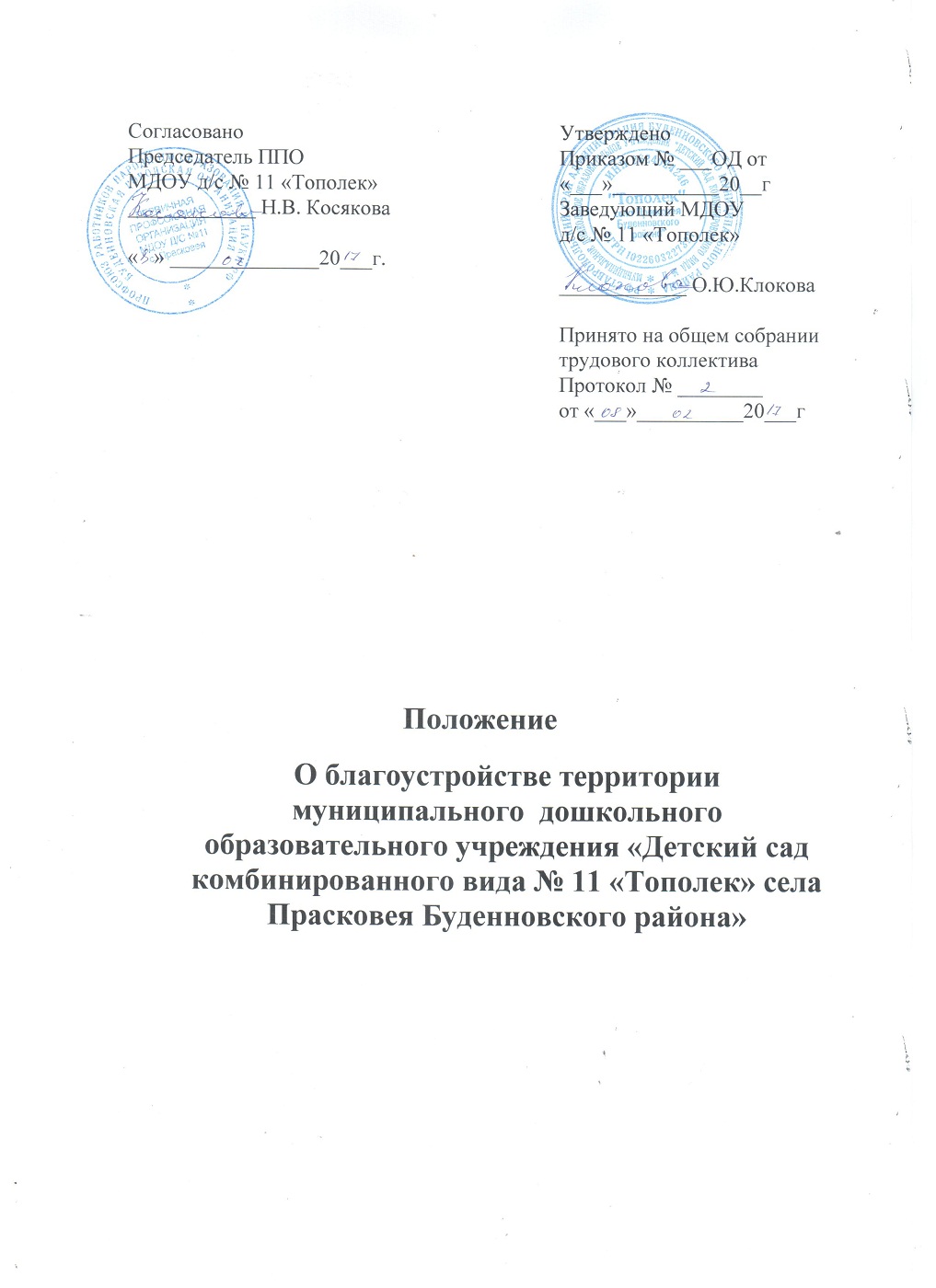 1. Общие положения	1.1. Настоящее Положение разработано для муниципального дошкольного образовательного учреждения «Детский сад комбинированного вида № 11 «Тополек» села Прасковея Буденновского района»(далее – ДОУ) в соответствии с Федеральным  законом Российской Федерации от 29.12.2012 года №273 – ФЗ  «Об образовании в Российской Федерации», Уставом ДОУ, должностными инструкциями работников и инструкциями по охране труда.	1.2. Настоящим Положением определяется организация  и порядок осуществления благоустройства территории ДОУ  в весенне - летний и осенне - зимний период  с целью обеспечения безопасного, развивающего и комфортного  пребывания воспитанников и работников в детском саду.	1.3. Настоящее Положение  устанавливает порядок благоустройства территории в  сезонные и временные периоды, определяет ответственных лиц за благоустройство территории, обеспечивает соблюдение существующих требований по содержанию объектов муниципальной собственности.	1.4. Организация, обеспечение и контроль соблюдения требований Положения возлагается на завхоза и старшего воспитателя ДОУ. Во время их законного отсутствия ответственность  возлагается на лиц их заменяющих.	1.5. Ответственный за организацию и обеспечение выполнения требований Положения назначается приказом ДОУ.2. Организация благоустройства территории ДОУ2.1. Организация благоустройства территории ДОУ заключается в следующем:2.1.1. В осенне-зимний период: Сбор мусора с основной и прилегающей территории /ежедневно/;Подметание  основной территории и тротуаров на прилегающей территории /ежедневно/;Сбор опавших листьев, сухой травы и веток на основной территории /сентябрь-октябрь ежедневно/;Проведение осенней санитарной уборки на  основной и прилегающей территории /по графику /;Уборка сухих растений и инвентаря с огорода /сентябрь-октябрь/;Уборка оформительского  материала и инвентаря с клумб /сентябрь-октябрь/;Уборка пособий с территории относящихся к летне-оздоровительному периоду /сентябрь-октябрь/;Очистка входов в здания, входов и въездов на территорию, тротуаров, отмостков, дорожек, прогулочных площадок, эвакуационных лестниц, пожарного шита  от снега /ежедневно/;Посыпание песком (солью) образующейся наледи на путях движения людей /ежедневно/;Удаление наледи на площадках у входов в здание, лестницах, на пути из пищеблока в здание склада /ежедневно/;Удаление сосулек и наледи с кровли зданий учреждения и склада, прогулочных веранд, козырьков над входами /ежедневно/;Вывоз снега скопившегося на  хозяйственном блоке /по мере скопления/;Организация ограждения сигнальной лентой опасных участков на территории /ежедневно/;Постройка снежных городков на групповых площадках /ноябрь-январь/;Тематическое оформление групповых участков и центрального входа /сентябрь-февраль/; Сброс снега с крыш зданий учреждения и пр. зданий /февраль-март/;2.1.2. В весенне-летний период:Сбор мусора с основной и прилегающей территории /ежедневно/;Ворошение снега в местах позднего таяния /апрель-май/; Удаление сосулек и наледи с кровли зданий учреждения и склада, прогулочных веранд, козырьков над входами /ежедневно/;Удаление наледи на площадках у входов в здание, лестницах, на пути из пищеблока в здание склада /ежедневно/;Подметание  основной территории и тротуаров на прилегающей территории, сбор прошлогодних листьев, травы и веток /ежедневно/;Удаление засохших, сломанных и перегораживающих пути движения людей веток /апрель-май/;Вывоз мусора с территории /апрель-май/;Мытьё навесов , малых форм, оборудования и т. д. /май/;Покраска навесов  малых форм, инвентаря, оборудования, забора и т. д. (по необходимости) / май/;Побелка деревьев, кустарников, фундамента зданий и т.д. /май/;Тематическое оформление групповых участков и центрального входа /май-август/; Оформление центральной и групповых клумб, огорода /май/ содержание клумб и огорода /июнь-август/;Завоз песка (по необходимости) /май-июнь/;Полив участков, клумб, огорода /ежедневно/;Покос  травы на газонах /июнь-август 1 раз в две недели/;Удаление сухих и опасных деревьев /июнь/.3. Права, обязанности лиц, ответственных за благоустройство территории ДОУ3.1. Ответственные лица за благоустройство территории имеют право:Давать указания работникам по выполнению   условий Положения в соответствии с их должностными обязанностями;Требовать от заведующей создания условий для реализации  ПоложенияТребовать от работников соблюдения условий ПоложенияВыносить спорные вопросы на обсуждение Общего собрания коллектива, Педагогического совета и Родительского комитета;Привлекать для выполнения условий Положения дополнительные физические силы  и материальные средства;Контролировать выполнение условий  Положения;3.2. Ответственные  за благоустройство территории лица обязаны:Соблюдать условия Положения, договора о прилегающей территории;Требовать от работников выполнения Положения, договора о прилегающей территории;Создавать условия для выполнения работниками условий Положения; 3.3. Ответственность лиц за благоустройство  территории:Ответственные  за благоустройство территории лица несут дисциплинарную, административную и уголовную ответственность за невыполнение или не надлежащее выполнение обязанностей в рамках данного Положения.